OAKRIDGE NEIGHBORHOOD ASSOCIATION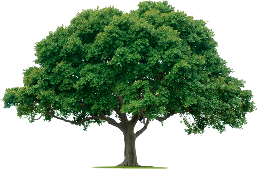        GENERAL MEMBERSHIP AGENDA         Thursday, May 16, 2019, 7:00pm  Duck Creek Golf ClubCALL TO ORDER – 7:00 PM Attendance 29 members, quorum met.The new Garland Police Chief, Jeff Bryan, was introduced.  He described his various assignments in police departments around the country and his priorities for the City of Garland, including the homeless and car parking on streets.  He said the department has an aggressive recruiting program and currently has only five vacancies.  Chief Bryan said the GPD receives applications from all over the country. The Chief said he expects his staff to work hard and commended Officer Tommy Barnes for his work in the Oakridge neighborhood.  In response to a question, the Chief said he does not plan to increase school officers at this time.  He did say an RFP has been let for the new evidence building.Officer Barnes spoke next encouraging people to install video cameras at their homes.  As a result of camera surveillance, the police have caught two individuals with large amounts of mail taken from homes in the Oakridge area and one individual rummaging through a car with a gun.  There have been no actual burglaries from auto vehicles this past month. The General Meeting minutes of February 28,2019 were reviewed.  A motion to approve these minutes was motioned by Dianne Winter, seconded by Jane Mayers and approved unanimously.The treasury information was presented.  To date, $6900.00 has been collected for dues and $2900.00 for beautification.  Our larger expenditures continue to be postage, printing and landscaping.  Heather Englebretson has agreed to handle the newsletter.Jane Mayer said 121 homes have joined and we need 59 more members to meet the May 31, 2018 level.David Parrish reported that with the use of neighborhood volunteers for wall light repairs and plantings, the environmental budget has been significantly reduced.  Platinum Landscape is continuing to mow and edge every other Wednesday.Dianne Winter presented the nominations for the following ONA Board positions:President – Scott BarnesVice President – Mark EdwardsSecretary – Sharon ParrishTreasurer – Keith EnglerDistrict Director 1 – Mary Van PeltDistrict Director 2 – Paula GriffinDistrict Director 3 – Dotty Moseley and Lila LaGrassaDistrict Director 4 – Keta Woods continues her unexpired term (no vote required)District Director 5 -  Michelle MizerakDistrict Director 6 – Linda HortonDistrict Director – Sharon Carlton (Barbara Mairs will assistMike Rose motioned that these nominations be accepted, David Parrish seconded and were approved unanimously. The Oakridge Family Picnic will be May 18, 2019 at the Duck Creek Parking lot.  From 4:00 – 7:00 pm, there will be food, games and representation from the Police and Fire Departments.THE MEETING ADJOURNED AT 7:58 PM